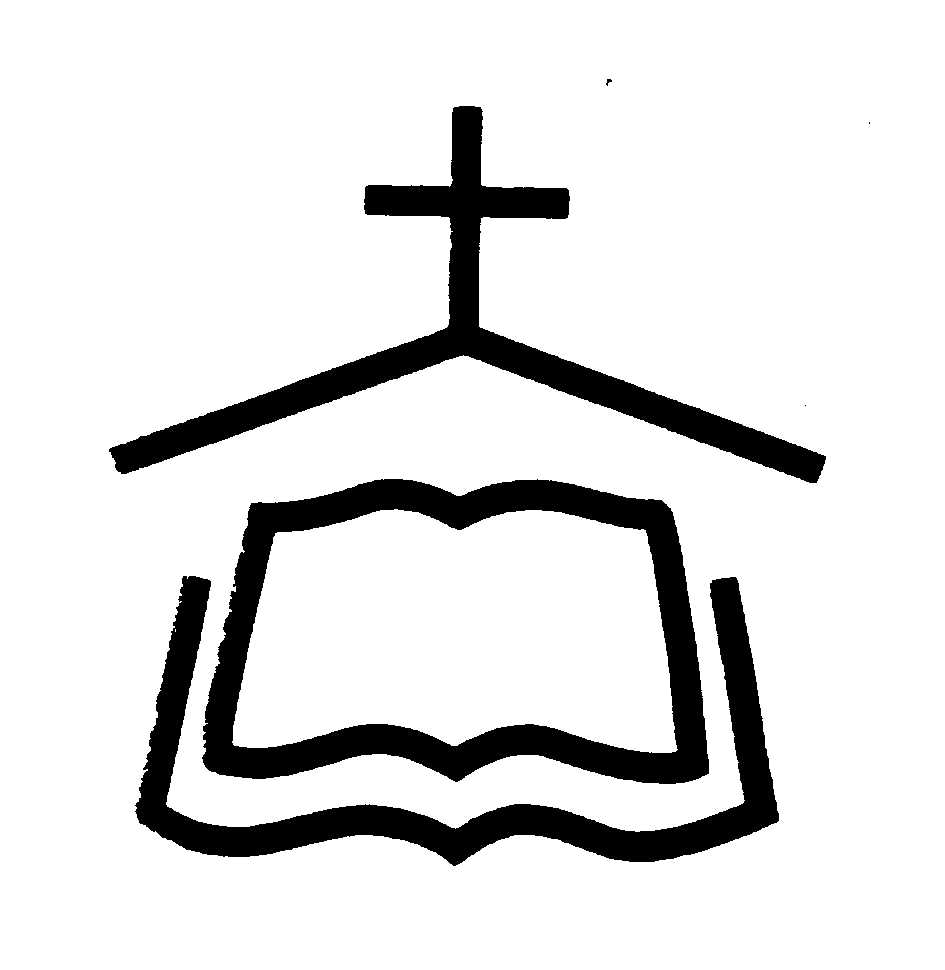   事奉同工    上主日人數及奉獻奉獻週間聚會粵 語 堂 崇 拜 程 序2015年3月15日10:00am - 11:30am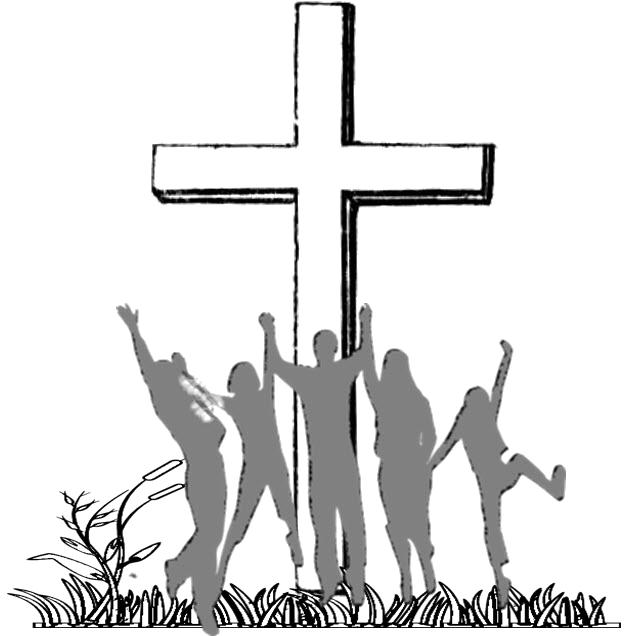 腓立比書4：4-7羅威爾華人聖經教會        of Greater      197 Littleton Rd, Bldg B, Chelmsford, MA 01824      Tel:(978)256-3889, (978)256-6276; Fax:(978)256-0056Website: www.cbcgl.orgE-mail:office@cbcgl.org“凡勞苦擔重擔的人,可以到我這裡來,我就使你們得安息”    馬太福音十一章28節“Come to me, all you who are weary andburdened, and I will give you rest. ”Matthew 11:2803/15/15本 主 日本 主 日下 主 日下 主 日03/15/15華 語粵 語華 語粵 語會前敬拜王朝陽陳淑芬會前禱告叶   伟陳志英江世明周毅敦司  會叶   伟陳志英江世明周毅敦領  詩吳雅筑陳志英黃玉明周毅敦司  琴吳雅筑雲啟德劉憶慧鄧晓燕翻  譯招  待张庆星袁慧琴张庆星袁慧琴李婉如陳惠蓮李婉如陳惠蓮邵   芬 邵   芬 于   青于   青新人招待张怀强蕭玉連张怀强蕭玉連接   待石   泉蕭玉連孔   暉蕭玉連音    響张   杰  鄧沛濤张   杰  鄧沛濤音    響张   杰  劉子傑张   杰  劉子傑清   潔粤语团契粤语团契粤语团契粤语团契育嬰室成   艳    项开华成   艳    项开华  袁学男    杨冬芝  袁学男    杨冬芝華語Mandarin175常費General Fund$   11,347.50粵語Cantonese51宣道Mission Fund    $     1,450.00英語English78慈惠基金兒童Children65代轉External Transfer嬰兒Infants4青少年短宣$            96.00特別收入建筑基金$       1,200.00總計Total373總計Total $   14,093.50    經 常 費上週奉獻       $       15,400.00經 常 費累積奉獻       $     101,209.00宣 教 基 金累積奉獻       $       13,818.00宣 教 基 金奉獻目標       $     100,000.00課程名稱語言教師教室希伯来书查经班國吳榮滁牧師华語禮堂長青讀經班國封德成老師卓建青老師B109福音查經班國倪   鑒老師沈祖源老師B204信仰造就班
(受洗班)國鍾興政牧師陳侶君師母赵新宇老師石   泉老師B107福音真理粵周毅敦老师黄永辉老师A109Parent & Youth: Growing Together in the Lord國青少年家長A223Improving Your Serve英馬德諾牧師A216Gospel of John Bible Study英A113禱 告 會主日：9:15am~9:45am禱 告 會週三：7:45pm~9:00pm團   契小   組週五：7:30pm~9:30pm 團   契小   組華語團契 粵語團契 青少年LYF 兒童AWANA   嬰兒照顧以斯帖姊妹團契週三：10:00am~12:00pm目前暂停3月18日恢复聚会晨光長者團契週三：10:00am~12:00pm目前暂停3月25日恢复聚会宣召約翰一書1:8-9約翰一書1:8-9約翰一書1:8-9約翰一書1:8-9約翰一書1:8-9約翰一書1:8-9約翰一書1:8-9約翰一書1:8-9司會司會詩歌讚美詩歌讚美詩歌讚美1. 因主的名1. 因主的名1. 因主的名1. 因主的名1. 因主的名敬拜團敬拜團敬拜團2. 神的形像2. 神的形像2. 神的形像2. 神的形像2. 神的形像2. 神的形像2. 神的形像2. 神的形像3. 復興我3. 復興我3. 復興我3. 復興我3. 復興我3. 復興我3. 復興我3. 復興我祈禱司會司會奉獻 #469為耶穌而活 #469為耶穌而活 #469為耶穌而活 #469為耶穌而活 #469為耶穌而活 #469為耶穌而活 #469為耶穌而活 #469為耶穌而活會眾會眾啟應文路加福音19:1-10路加福音19:1-10路加福音19:1-10路加福音19:1-10路加福音19:1-10路加福音19:1-10路加福音19:1-10路加福音19:1-10路加福音19:1-10會眾證道證道撒該已經爬上桑樹了撒該已經爬上桑樹了撒該已經爬上桑樹了撒該已經爬上桑樹了撒該已經爬上桑樹了吳榮滁牧師吳榮滁牧師吳榮滁牧師吳榮滁牧師回應     回應       #261向萬邦傳福音  #261向萬邦傳福音  #261向萬邦傳福音  #261向萬邦傳福音  #261向萬邦傳福音陳牧師陳牧師陳牧師陳牧師經文背誦經文背誦經文背誦經文背誦路加福音19:9-10路加福音19:9-10路加福音19:9-10陳牧師陳牧師陳牧師陳牧師歡迎 / 報告 / 代禱歡迎 / 報告 / 代禱歡迎 / 報告 / 代禱歡迎 / 報告 / 代禱歡迎 / 報告 / 代禱陳牧師陳牧師陳牧師陳牧師陳牧師頌讚#536三一頌#536三一頌#536三一頌#536三一頌#536三一頌#536三一頌#536三一頌#536三一頌會眾會眾祝福陳牧師陳牧師陳牧師陳牧師陳牧師阿們頌# 532# 532# 532# 532# 532會眾會眾會眾會眾會眾主日崇拜SundayWorship  華  語          粵  語             英  語   Mandarin    Cantonese    English10:00am主日學SundaySchool  華  語          粵  語             英  語    Mandarin    Cantonese     English11:30am